School wear Order FormSchool wear Order FormSchool wear Order FormSchool wear Order FormSchool wear Order FormSchool wear Order FormSchool wear Order FormSchool wear Order FormSchool wear Order FormSchool wear Order FormNameCardigans - NavyCardigans - NavyCardigans - NavyCardigans - NavyCardigans - NavyCardigans - NavyCardigans - NavyClassPrice£14.00£14.00£14.00£14.00£14.00£14.00£14.00£16.00Sizes2   33   45   67   89   1011   1213SAccessoriesAccessoriesQtyPriceQtyPriceQtyPolo T-Shirts - NavyPolo T-Shirts - NavyPolo T-Shirts - NavyPolo T-Shirts - NavyPolo T-Shirts - NavyPolo T-Shirts - NavyPolo T-Shirts - NavySchool Book BagSchool Book Bag£9.99Price£8.50£8.50£8.50£8.50£8.50£8.50£8.50£12.00School RucksackSchool Rucksack£12.50Sizes2   33   45   67   89   1011   1213S   3XLHair BowsHair Bows£3.50QtyWinter HatsWinter Hats£6.00Baseball CapBaseball Cap£6.00Showerproof Jacket - NavyShowerproof Jacket - NavyShowerproof Jacket - NavyShowerproof Jacket - NavyShowerproof Jacket - NavyShowerproof Jacket - NavyShowerproof Jacket - NavyBaseball CapBaseball Cap£6.00Price£20.00£20.00£20.00£20.00£20.00£20.00£20.00£22.00Summer CapSummer Cap£6.00Sizes2   33   45   67   89   1011   1213S   XL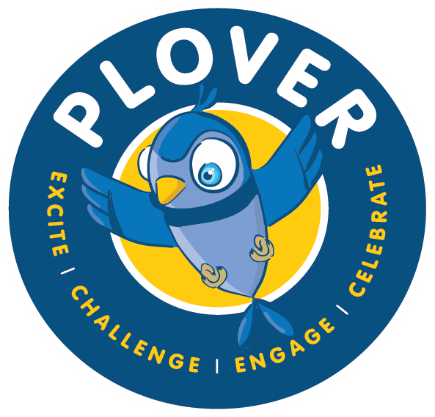 QtyP.E. kit - T-Shirt, Shorts, Gym BagP.E. kit - T-Shirt, Shorts, Gym BagP.E. kit - T-Shirt, Shorts, Gym BagP.E. kit - T-Shirt, Shorts, Gym BagP.E. kit - T-Shirt, Shorts, Gym BagP.E. kit - T-Shirt, Shorts, Gym BagP.E. kit - T-Shirt, Shorts, Gym BagPrice£11.00£11.00£11.00£11.00£11.00£11.00£11.00£11.00Sizes2   33   45   67   89   1011   1213S   XLQtyWaterproof Set - NavyWaterproof Set - NavyWaterproof Set - NavyWaterproof Set - NavyHoodies - NavyHoodies - NavyHoodies - NavyHoodies - NavyHoodies - NavyPrice£10.00£10.00£10.00£10.00£10.00Price£15.00£15.00£15.00£15.00£15.00£15.00Sizes3   45   67   89   1011   12Sizes1   23   45   67   89   1112   13QtyQtyTotal PriceTotal Price££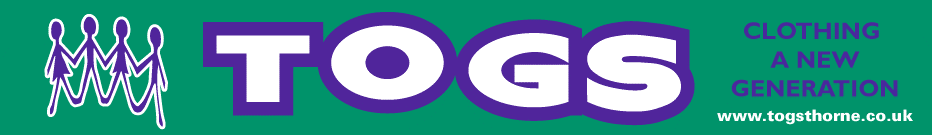 